  ESOGÜ Faculty of Education Primary Education Department (Preschool Teaching Program) 
   Course Informatıon Form 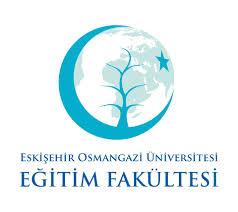 Instructor(s):   Associate Prof. Dr.  Signature: 	           								Date: SEMESTER SpringCOURSE CODE 171916019COURSE NAMEPARENT EDUCATION AND PARTICIPATIONSEMESTERWEEKLY COURSE PERIODWEEKLY COURSE PERIODWEEKLY COURSE PERIODWEEKLY COURSE PERIODWEEKLY COURSE PERIODWEEKLY COURSE PERIODCOURSE OFCOURSE OFCOURSE OFCOURSE OFCOURSE OFCOURSE OFSEMESTERTheoryTheoryPracticeLabratoryLabratoryLabratoryCreditECTSECTSTYPETYPELANGUAGE6. 22244COMPULSORY ()  ELECTIVE (X  )COMPULSORY ()  ELECTIVE (X  )TURKISHCOURSE CATAGORYCOURSE CATAGORYCOURSE CATAGORYCOURSE CATAGORYCOURSE CATAGORYCOURSE CATAGORYCOURSE CATAGORYCOURSE CATAGORYCOURSE CATAGORYCOURSE CATAGORYCOURSE CATAGORYCOURSE CATAGORYCOURSE CATAGORYProfessional KnowledgeProfessional KnowledgeContent KnowledgeContent KnowledgeContent KnowledgeContent KnowledgeGeneral Culture KnowledgeGeneral Culture KnowledgeGeneral Culture KnowledgeElective CourseElective CourseElective CourseElective Course%100%100%100%100General Knowledge(   )   Content Knowledge ( X )General Knowledge(   )   Content Knowledge ( X )General Knowledge(   )   Content Knowledge ( X )General Knowledge(   )   Content Knowledge ( X )ASSESSMENT CRITERIAASSESSMENT CRITERIAASSESSMENT CRITERIAASSESSMENT CRITERIAASSESSMENT CRITERIAASSESSMENT CRITERIAASSESSMENT CRITERIAASSESSMENT CRITERIAASSESSMENT CRITERIAASSESSMENT CRITERIAASSESSMENT CRITERIAASSESSMENT CRITERIAASSESSMENT CRITERIAMID-TERMMID-TERMMID-TERMMID-TERMMID-TERMEvaluation TypeEvaluation TypeEvaluation TypeEvaluation TypeEvaluation TypeEvaluation TypeQuantity%MID-TERMMID-TERMMID-TERMMID-TERMMID-TERM1st Mid-Term1st Mid-Term1st Mid-Term1st Mid-Term1st Mid-Term1st Mid-Term 1 30MID-TERMMID-TERMMID-TERMMID-TERMMID-TERM2nd Mid-Term2nd Mid-Term2nd Mid-Term2nd Mid-Term2nd Mid-Term2nd Mid-TermMID-TERMMID-TERMMID-TERMMID-TERMMID-TERMQuizQuizQuizQuizQuizQuizMID-TERMMID-TERMMID-TERMMID-TERMMID-TERMHomeworkHomeworkHomeworkHomeworkHomeworkHomework 1 30   MID-TERMMID-TERMMID-TERMMID-TERMMID-TERMProjectProjectProjectProjectProjectProjectMID-TERMMID-TERMMID-TERMMID-TERMMID-TERMReportReportReportReportReportReportMID-TERMMID-TERMMID-TERMMID-TERMMID-TERMOthers (………)Others (………)Others (………)Others (………)Others (………)Others (………)FINAL EXAMFINAL EXAMFINAL EXAMFINAL EXAMFINAL EXAMFinal-Term Final-Term Final-Term Final-Term Final-Term Final-Term 40 PREREQUIEITE(S)PREREQUIEITE(S)PREREQUIEITE(S)PREREQUIEITE(S)PREREQUIEITE(S)No the prerequisite of lesson.No the prerequisite of lesson.No the prerequisite of lesson.No the prerequisite of lesson.No the prerequisite of lesson.No the prerequisite of lesson.No the prerequisite of lesson.No the prerequisite of lesson.COURSE DESCRIPTIONCOURSE DESCRIPTIONCOURSE DESCRIPTIONCOURSE DESCRIPTIONCOURSE DESCRIPTIONBasic concepts about family education, ,the importance, objectives and principles of family education, family education models; family theories (Family System Theories, Social Theory, Bioecological Theory, Structural Functional Theory); family education practices in Turkey and in other countries; planning family training activities, application and evaluation; methods and techniques used in family education; family participation studies (family communication activities, participation in educational activities of the family, individual interviews, home visits); 0-36 month Educational Program for Children and Integrated Family Support Education Guide (EBADER) and School Examination of pre-education program and Integrated Family Support Education Guide (OBADER)Basic concepts about family education, ,the importance, objectives and principles of family education, family education models; family theories (Family System Theories, Social Theory, Bioecological Theory, Structural Functional Theory); family education practices in Turkey and in other countries; planning family training activities, application and evaluation; methods and techniques used in family education; family participation studies (family communication activities, participation in educational activities of the family, individual interviews, home visits); 0-36 month Educational Program for Children and Integrated Family Support Education Guide (EBADER) and School Examination of pre-education program and Integrated Family Support Education Guide (OBADER)Basic concepts about family education, ,the importance, objectives and principles of family education, family education models; family theories (Family System Theories, Social Theory, Bioecological Theory, Structural Functional Theory); family education practices in Turkey and in other countries; planning family training activities, application and evaluation; methods and techniques used in family education; family participation studies (family communication activities, participation in educational activities of the family, individual interviews, home visits); 0-36 month Educational Program for Children and Integrated Family Support Education Guide (EBADER) and School Examination of pre-education program and Integrated Family Support Education Guide (OBADER)Basic concepts about family education, ,the importance, objectives and principles of family education, family education models; family theories (Family System Theories, Social Theory, Bioecological Theory, Structural Functional Theory); family education practices in Turkey and in other countries; planning family training activities, application and evaluation; methods and techniques used in family education; family participation studies (family communication activities, participation in educational activities of the family, individual interviews, home visits); 0-36 month Educational Program for Children and Integrated Family Support Education Guide (EBADER) and School Examination of pre-education program and Integrated Family Support Education Guide (OBADER)Basic concepts about family education, ,the importance, objectives and principles of family education, family education models; family theories (Family System Theories, Social Theory, Bioecological Theory, Structural Functional Theory); family education practices in Turkey and in other countries; planning family training activities, application and evaluation; methods and techniques used in family education; family participation studies (family communication activities, participation in educational activities of the family, individual interviews, home visits); 0-36 month Educational Program for Children and Integrated Family Support Education Guide (EBADER) and School Examination of pre-education program and Integrated Family Support Education Guide (OBADER)Basic concepts about family education, ,the importance, objectives and principles of family education, family education models; family theories (Family System Theories, Social Theory, Bioecological Theory, Structural Functional Theory); family education practices in Turkey and in other countries; planning family training activities, application and evaluation; methods and techniques used in family education; family participation studies (family communication activities, participation in educational activities of the family, individual interviews, home visits); 0-36 month Educational Program for Children and Integrated Family Support Education Guide (EBADER) and School Examination of pre-education program and Integrated Family Support Education Guide (OBADER)Basic concepts about family education, ,the importance, objectives and principles of family education, family education models; family theories (Family System Theories, Social Theory, Bioecological Theory, Structural Functional Theory); family education practices in Turkey and in other countries; planning family training activities, application and evaluation; methods and techniques used in family education; family participation studies (family communication activities, participation in educational activities of the family, individual interviews, home visits); 0-36 month Educational Program for Children and Integrated Family Support Education Guide (EBADER) and School Examination of pre-education program and Integrated Family Support Education Guide (OBADER)Basic concepts about family education, ,the importance, objectives and principles of family education, family education models; family theories (Family System Theories, Social Theory, Bioecological Theory, Structural Functional Theory); family education practices in Turkey and in other countries; planning family training activities, application and evaluation; methods and techniques used in family education; family participation studies (family communication activities, participation in educational activities of the family, individual interviews, home visits); 0-36 month Educational Program for Children and Integrated Family Support Education Guide (EBADER) and School Examination of pre-education program and Integrated Family Support Education Guide (OBADER)COURSE OBJECTIVESCOURSE OBJECTIVESCOURSE OBJECTIVESCOURSE OBJECTIVESCOURSE OBJECTIVESThe purpose of this course is to ensure general knowledge about family education and to gain a perspective about family education  and parent involvement. The purpose of this course is to ensure general knowledge about family education and to gain a perspective about family education  and parent involvement. The purpose of this course is to ensure general knowledge about family education and to gain a perspective about family education  and parent involvement. The purpose of this course is to ensure general knowledge about family education and to gain a perspective about family education  and parent involvement. The purpose of this course is to ensure general knowledge about family education and to gain a perspective about family education  and parent involvement. The purpose of this course is to ensure general knowledge about family education and to gain a perspective about family education  and parent involvement. The purpose of this course is to ensure general knowledge about family education and to gain a perspective about family education  and parent involvement. The purpose of this course is to ensure general knowledge about family education and to gain a perspective about family education  and parent involvement. ADDITIVE OF COURSE TO APPLY PROFESSIONAL EDUATIONADDITIVE OF COURSE TO APPLY PROFESSIONAL EDUATIONADDITIVE OF COURSE TO APPLY PROFESSIONAL EDUATIONADDITIVE OF COURSE TO APPLY PROFESSIONAL EDUATIONADDITIVE OF COURSE TO APPLY PROFESSIONAL EDUATIONCOURSE OUTCOMESCOURSE OUTCOMESCOURSE OUTCOMESCOURSE OUTCOMESCOURSE OUTCOMES1. Describe the importance of family in early childhood education2. Explain parent education activities and their importance as a part of parent participation activities.. 3. Volunteer improving skills that are necessary for communicating with parents.. 4. Be aware of the methods of creating family-friendly school atmosphere and of increasing family volunteering.5. Plan parent education programs in accordance with early childhood education and care. 6. Examine and assess parent education programs in Turkey and in the world.1. Describe the importance of family in early childhood education2. Explain parent education activities and their importance as a part of parent participation activities.. 3. Volunteer improving skills that are necessary for communicating with parents.. 4. Be aware of the methods of creating family-friendly school atmosphere and of increasing family volunteering.5. Plan parent education programs in accordance with early childhood education and care. 6. Examine and assess parent education programs in Turkey and in the world.1. Describe the importance of family in early childhood education2. Explain parent education activities and their importance as a part of parent participation activities.. 3. Volunteer improving skills that are necessary for communicating with parents.. 4. Be aware of the methods of creating family-friendly school atmosphere and of increasing family volunteering.5. Plan parent education programs in accordance with early childhood education and care. 6. Examine and assess parent education programs in Turkey and in the world.1. Describe the importance of family in early childhood education2. Explain parent education activities and their importance as a part of parent participation activities.. 3. Volunteer improving skills that are necessary for communicating with parents.. 4. Be aware of the methods of creating family-friendly school atmosphere and of increasing family volunteering.5. Plan parent education programs in accordance with early childhood education and care. 6. Examine and assess parent education programs in Turkey and in the world.1. Describe the importance of family in early childhood education2. Explain parent education activities and their importance as a part of parent participation activities.. 3. Volunteer improving skills that are necessary for communicating with parents.. 4. Be aware of the methods of creating family-friendly school atmosphere and of increasing family volunteering.5. Plan parent education programs in accordance with early childhood education and care. 6. Examine and assess parent education programs in Turkey and in the world.1. Describe the importance of family in early childhood education2. Explain parent education activities and their importance as a part of parent participation activities.. 3. Volunteer improving skills that are necessary for communicating with parents.. 4. Be aware of the methods of creating family-friendly school atmosphere and of increasing family volunteering.5. Plan parent education programs in accordance with early childhood education and care. 6. Examine and assess parent education programs in Turkey and in the world.1. Describe the importance of family in early childhood education2. Explain parent education activities and their importance as a part of parent participation activities.. 3. Volunteer improving skills that are necessary for communicating with parents.. 4. Be aware of the methods of creating family-friendly school atmosphere and of increasing family volunteering.5. Plan parent education programs in accordance with early childhood education and care. 6. Examine and assess parent education programs in Turkey and in the world.1. Describe the importance of family in early childhood education2. Explain parent education activities and their importance as a part of parent participation activities.. 3. Volunteer improving skills that are necessary for communicating with parents.. 4. Be aware of the methods of creating family-friendly school atmosphere and of increasing family volunteering.5. Plan parent education programs in accordance with early childhood education and care. 6. Examine and assess parent education programs in Turkey and in the world.TEXTBOOKTEXTBOOKTEXTBOOKTEXTBOOKTEXTBOOKAral N. , Aksoy, B. A., Ünal F., Arabacı N., Kılınç F. E., Kıldan O., Dere Çiftçi H., Cingi A. (2015). Aile Eğitimi ve Katılımı. (Ed. Ayşe Belgin Aksoy) içinde Her Yönüyle Okul Öncesi Eğitim. Ankara: Hedef Cs Basın YayınAral N. , Aksoy, B. A., Ünal F., Arabacı N., Kılınç F. E., Kıldan O., Dere Çiftçi H., Cingi A. (2015). Aile Eğitimi ve Katılımı. (Ed. Ayşe Belgin Aksoy) içinde Her Yönüyle Okul Öncesi Eğitim. Ankara: Hedef Cs Basın YayınAral N. , Aksoy, B. A., Ünal F., Arabacı N., Kılınç F. E., Kıldan O., Dere Çiftçi H., Cingi A. (2015). Aile Eğitimi ve Katılımı. (Ed. Ayşe Belgin Aksoy) içinde Her Yönüyle Okul Öncesi Eğitim. Ankara: Hedef Cs Basın YayınAral N. , Aksoy, B. A., Ünal F., Arabacı N., Kılınç F. E., Kıldan O., Dere Çiftçi H., Cingi A. (2015). Aile Eğitimi ve Katılımı. (Ed. Ayşe Belgin Aksoy) içinde Her Yönüyle Okul Öncesi Eğitim. Ankara: Hedef Cs Basın YayınAral N. , Aksoy, B. A., Ünal F., Arabacı N., Kılınç F. E., Kıldan O., Dere Çiftçi H., Cingi A. (2015). Aile Eğitimi ve Katılımı. (Ed. Ayşe Belgin Aksoy) içinde Her Yönüyle Okul Öncesi Eğitim. Ankara: Hedef Cs Basın YayınAral N. , Aksoy, B. A., Ünal F., Arabacı N., Kılınç F. E., Kıldan O., Dere Çiftçi H., Cingi A. (2015). Aile Eğitimi ve Katılımı. (Ed. Ayşe Belgin Aksoy) içinde Her Yönüyle Okul Öncesi Eğitim. Ankara: Hedef Cs Basın YayınAral N. , Aksoy, B. A., Ünal F., Arabacı N., Kılınç F. E., Kıldan O., Dere Çiftçi H., Cingi A. (2015). Aile Eğitimi ve Katılımı. (Ed. Ayşe Belgin Aksoy) içinde Her Yönüyle Okul Öncesi Eğitim. Ankara: Hedef Cs Basın YayınAral N. , Aksoy, B. A., Ünal F., Arabacı N., Kılınç F. E., Kıldan O., Dere Çiftçi H., Cingi A. (2015). Aile Eğitimi ve Katılımı. (Ed. Ayşe Belgin Aksoy) içinde Her Yönüyle Okul Öncesi Eğitim. Ankara: Hedef Cs Basın YayınOTHER REFERENCESOTHER REFERENCESOTHER REFERENCESOTHER REFERENCESOTHER REFERENCESArnas Aktaş,Y. (2016).Aile Eğitimi Ve Okul Öncesinde Aile Katılımı. Vize Yayıncılık, Ankara.Baltaş, A. (2009). Ana-Baba El Kitabı, Remzi Kitabevi, İstanbulCavkaytar, A., Ardıç, A., Özbey, F., Sönmez, M., Özdemir, O., Ve Aksoy, V. (2010). Özel Eğitimde Aile Eğitimi Ve Rehberliği. (Ed. Atilla Cavkaytar). Maya Akademi Yayınları. AnkaraCömert , D.&  Erdem, E. ( 2013). Erken çocukluk döneminde aile katılım etkinlikleri. Ankara: Eğiten Kitap Yayınları Çağdaş, A. ve Seçer, Z.Ş. (2011). Anne-Baba Eğitimi. Eğiten Kitap. Ankara: 49-67.Duman, N.(2010). Okul aile işbirliği aileler okula gidiyor. İstanbul:  Morpa Yayınları Gordon, T. (2010) . Etkili anne- baba eğitimi ailede iletişim dili. Ankara: Sistem Yayıncılık.Gordon, T.(2009). (Çev, Hale Vardar), Etkili Anne-Baba Eğitiminde Uygulamalar, Profil Yay. İstanbul.Güler T.( 2011) "Okul öncesi dönemde ailenin önemi ve okul aile işbirliği", Okul Öncesi Eğitime Giriş; Ed: Gelengül Haktanır . Ankara: Anı Yayıncılık.Güler, T. (2010). Anne- baba eğitimi. Ankara: Pegem Akademi Yayınları Peker, H.& Yavuz, K.E (2014). Aile eğitim seti. İstanbul: Timaş Yayınları. T.C. Millî Eğitim Bakanlığı Temel Eğitim Genel Müdürlüğü(2013) Okul Öncesi Eğitim Programı İle Bütünleştirilmiş Aile Destek Eğitim Rehberi (Obader).T.C. Millî Eğitim Bakanlığı Temel Eğitim Genel Müdürlüğü(2013). 0-36 Ay Çocukları İçin Eğitim Programı İle Bütünleştirilmiş Aile Destek Eğitim Rehberi (Ebader) Eğitimci Kitabı.Temel, Z. F. (2015). Aile Eğitimi ve Erken Çocukluk Eğitiminde Aile Katılım Çalışmaları. Anı Yayıncılık, Ankara.Tezel Şahin, F. ve Özyürek, A. (2010). Anne Baba Eğitimi Ve Okul Öncesinde Aile Katılımı, Morpa Yayınları.Üstün, E.; Haktanır,  G. & Ural O.(2013). Aile eğitimi ve erken çocukluk eğitiminde aile katılım çalışmaları. Ankara: Anı Yayıncılık Arnas Aktaş,Y. (2016).Aile Eğitimi Ve Okul Öncesinde Aile Katılımı. Vize Yayıncılık, Ankara.Baltaş, A. (2009). Ana-Baba El Kitabı, Remzi Kitabevi, İstanbulCavkaytar, A., Ardıç, A., Özbey, F., Sönmez, M., Özdemir, O., Ve Aksoy, V. (2010). Özel Eğitimde Aile Eğitimi Ve Rehberliği. (Ed. Atilla Cavkaytar). Maya Akademi Yayınları. AnkaraCömert , D.&  Erdem, E. ( 2013). Erken çocukluk döneminde aile katılım etkinlikleri. Ankara: Eğiten Kitap Yayınları Çağdaş, A. ve Seçer, Z.Ş. (2011). Anne-Baba Eğitimi. Eğiten Kitap. Ankara: 49-67.Duman, N.(2010). Okul aile işbirliği aileler okula gidiyor. İstanbul:  Morpa Yayınları Gordon, T. (2010) . Etkili anne- baba eğitimi ailede iletişim dili. Ankara: Sistem Yayıncılık.Gordon, T.(2009). (Çev, Hale Vardar), Etkili Anne-Baba Eğitiminde Uygulamalar, Profil Yay. İstanbul.Güler T.( 2011) "Okul öncesi dönemde ailenin önemi ve okul aile işbirliği", Okul Öncesi Eğitime Giriş; Ed: Gelengül Haktanır . Ankara: Anı Yayıncılık.Güler, T. (2010). Anne- baba eğitimi. Ankara: Pegem Akademi Yayınları Peker, H.& Yavuz, K.E (2014). Aile eğitim seti. İstanbul: Timaş Yayınları. T.C. Millî Eğitim Bakanlığı Temel Eğitim Genel Müdürlüğü(2013) Okul Öncesi Eğitim Programı İle Bütünleştirilmiş Aile Destek Eğitim Rehberi (Obader).T.C. Millî Eğitim Bakanlığı Temel Eğitim Genel Müdürlüğü(2013). 0-36 Ay Çocukları İçin Eğitim Programı İle Bütünleştirilmiş Aile Destek Eğitim Rehberi (Ebader) Eğitimci Kitabı.Temel, Z. F. (2015). Aile Eğitimi ve Erken Çocukluk Eğitiminde Aile Katılım Çalışmaları. Anı Yayıncılık, Ankara.Tezel Şahin, F. ve Özyürek, A. (2010). Anne Baba Eğitimi Ve Okul Öncesinde Aile Katılımı, Morpa Yayınları.Üstün, E.; Haktanır,  G. & Ural O.(2013). Aile eğitimi ve erken çocukluk eğitiminde aile katılım çalışmaları. Ankara: Anı Yayıncılık Arnas Aktaş,Y. (2016).Aile Eğitimi Ve Okul Öncesinde Aile Katılımı. Vize Yayıncılık, Ankara.Baltaş, A. (2009). Ana-Baba El Kitabı, Remzi Kitabevi, İstanbulCavkaytar, A., Ardıç, A., Özbey, F., Sönmez, M., Özdemir, O., Ve Aksoy, V. (2010). Özel Eğitimde Aile Eğitimi Ve Rehberliği. (Ed. Atilla Cavkaytar). Maya Akademi Yayınları. AnkaraCömert , D.&  Erdem, E. ( 2013). Erken çocukluk döneminde aile katılım etkinlikleri. Ankara: Eğiten Kitap Yayınları Çağdaş, A. ve Seçer, Z.Ş. (2011). Anne-Baba Eğitimi. Eğiten Kitap. Ankara: 49-67.Duman, N.(2010). Okul aile işbirliği aileler okula gidiyor. İstanbul:  Morpa Yayınları Gordon, T. (2010) . Etkili anne- baba eğitimi ailede iletişim dili. Ankara: Sistem Yayıncılık.Gordon, T.(2009). (Çev, Hale Vardar), Etkili Anne-Baba Eğitiminde Uygulamalar, Profil Yay. İstanbul.Güler T.( 2011) "Okul öncesi dönemde ailenin önemi ve okul aile işbirliği", Okul Öncesi Eğitime Giriş; Ed: Gelengül Haktanır . Ankara: Anı Yayıncılık.Güler, T. (2010). Anne- baba eğitimi. Ankara: Pegem Akademi Yayınları Peker, H.& Yavuz, K.E (2014). Aile eğitim seti. İstanbul: Timaş Yayınları. T.C. Millî Eğitim Bakanlığı Temel Eğitim Genel Müdürlüğü(2013) Okul Öncesi Eğitim Programı İle Bütünleştirilmiş Aile Destek Eğitim Rehberi (Obader).T.C. Millî Eğitim Bakanlığı Temel Eğitim Genel Müdürlüğü(2013). 0-36 Ay Çocukları İçin Eğitim Programı İle Bütünleştirilmiş Aile Destek Eğitim Rehberi (Ebader) Eğitimci Kitabı.Temel, Z. F. (2015). Aile Eğitimi ve Erken Çocukluk Eğitiminde Aile Katılım Çalışmaları. Anı Yayıncılık, Ankara.Tezel Şahin, F. ve Özyürek, A. (2010). Anne Baba Eğitimi Ve Okul Öncesinde Aile Katılımı, Morpa Yayınları.Üstün, E.; Haktanır,  G. & Ural O.(2013). Aile eğitimi ve erken çocukluk eğitiminde aile katılım çalışmaları. Ankara: Anı Yayıncılık Arnas Aktaş,Y. (2016).Aile Eğitimi Ve Okul Öncesinde Aile Katılımı. Vize Yayıncılık, Ankara.Baltaş, A. (2009). Ana-Baba El Kitabı, Remzi Kitabevi, İstanbulCavkaytar, A., Ardıç, A., Özbey, F., Sönmez, M., Özdemir, O., Ve Aksoy, V. (2010). Özel Eğitimde Aile Eğitimi Ve Rehberliği. (Ed. Atilla Cavkaytar). Maya Akademi Yayınları. AnkaraCömert , D.&  Erdem, E. ( 2013). Erken çocukluk döneminde aile katılım etkinlikleri. Ankara: Eğiten Kitap Yayınları Çağdaş, A. ve Seçer, Z.Ş. (2011). Anne-Baba Eğitimi. Eğiten Kitap. Ankara: 49-67.Duman, N.(2010). Okul aile işbirliği aileler okula gidiyor. İstanbul:  Morpa Yayınları Gordon, T. (2010) . Etkili anne- baba eğitimi ailede iletişim dili. Ankara: Sistem Yayıncılık.Gordon, T.(2009). (Çev, Hale Vardar), Etkili Anne-Baba Eğitiminde Uygulamalar, Profil Yay. İstanbul.Güler T.( 2011) "Okul öncesi dönemde ailenin önemi ve okul aile işbirliği", Okul Öncesi Eğitime Giriş; Ed: Gelengül Haktanır . Ankara: Anı Yayıncılık.Güler, T. (2010). Anne- baba eğitimi. Ankara: Pegem Akademi Yayınları Peker, H.& Yavuz, K.E (2014). Aile eğitim seti. İstanbul: Timaş Yayınları. T.C. Millî Eğitim Bakanlığı Temel Eğitim Genel Müdürlüğü(2013) Okul Öncesi Eğitim Programı İle Bütünleştirilmiş Aile Destek Eğitim Rehberi (Obader).T.C. Millî Eğitim Bakanlığı Temel Eğitim Genel Müdürlüğü(2013). 0-36 Ay Çocukları İçin Eğitim Programı İle Bütünleştirilmiş Aile Destek Eğitim Rehberi (Ebader) Eğitimci Kitabı.Temel, Z. F. (2015). Aile Eğitimi ve Erken Çocukluk Eğitiminde Aile Katılım Çalışmaları. Anı Yayıncılık, Ankara.Tezel Şahin, F. ve Özyürek, A. (2010). Anne Baba Eğitimi Ve Okul Öncesinde Aile Katılımı, Morpa Yayınları.Üstün, E.; Haktanır,  G. & Ural O.(2013). Aile eğitimi ve erken çocukluk eğitiminde aile katılım çalışmaları. Ankara: Anı Yayıncılık Arnas Aktaş,Y. (2016).Aile Eğitimi Ve Okul Öncesinde Aile Katılımı. Vize Yayıncılık, Ankara.Baltaş, A. (2009). Ana-Baba El Kitabı, Remzi Kitabevi, İstanbulCavkaytar, A., Ardıç, A., Özbey, F., Sönmez, M., Özdemir, O., Ve Aksoy, V. (2010). Özel Eğitimde Aile Eğitimi Ve Rehberliği. (Ed. Atilla Cavkaytar). Maya Akademi Yayınları. AnkaraCömert , D.&  Erdem, E. ( 2013). Erken çocukluk döneminde aile katılım etkinlikleri. Ankara: Eğiten Kitap Yayınları Çağdaş, A. ve Seçer, Z.Ş. (2011). Anne-Baba Eğitimi. Eğiten Kitap. Ankara: 49-67.Duman, N.(2010). Okul aile işbirliği aileler okula gidiyor. İstanbul:  Morpa Yayınları Gordon, T. (2010) . Etkili anne- baba eğitimi ailede iletişim dili. Ankara: Sistem Yayıncılık.Gordon, T.(2009). (Çev, Hale Vardar), Etkili Anne-Baba Eğitiminde Uygulamalar, Profil Yay. İstanbul.Güler T.( 2011) "Okul öncesi dönemde ailenin önemi ve okul aile işbirliği", Okul Öncesi Eğitime Giriş; Ed: Gelengül Haktanır . Ankara: Anı Yayıncılık.Güler, T. (2010). Anne- baba eğitimi. Ankara: Pegem Akademi Yayınları Peker, H.& Yavuz, K.E (2014). Aile eğitim seti. İstanbul: Timaş Yayınları. T.C. Millî Eğitim Bakanlığı Temel Eğitim Genel Müdürlüğü(2013) Okul Öncesi Eğitim Programı İle Bütünleştirilmiş Aile Destek Eğitim Rehberi (Obader).T.C. Millî Eğitim Bakanlığı Temel Eğitim Genel Müdürlüğü(2013). 0-36 Ay Çocukları İçin Eğitim Programı İle Bütünleştirilmiş Aile Destek Eğitim Rehberi (Ebader) Eğitimci Kitabı.Temel, Z. F. (2015). Aile Eğitimi ve Erken Çocukluk Eğitiminde Aile Katılım Çalışmaları. Anı Yayıncılık, Ankara.Tezel Şahin, F. ve Özyürek, A. (2010). Anne Baba Eğitimi Ve Okul Öncesinde Aile Katılımı, Morpa Yayınları.Üstün, E.; Haktanır,  G. & Ural O.(2013). Aile eğitimi ve erken çocukluk eğitiminde aile katılım çalışmaları. Ankara: Anı Yayıncılık Arnas Aktaş,Y. (2016).Aile Eğitimi Ve Okul Öncesinde Aile Katılımı. Vize Yayıncılık, Ankara.Baltaş, A. (2009). Ana-Baba El Kitabı, Remzi Kitabevi, İstanbulCavkaytar, A., Ardıç, A., Özbey, F., Sönmez, M., Özdemir, O., Ve Aksoy, V. (2010). Özel Eğitimde Aile Eğitimi Ve Rehberliği. (Ed. Atilla Cavkaytar). Maya Akademi Yayınları. AnkaraCömert , D.&  Erdem, E. ( 2013). Erken çocukluk döneminde aile katılım etkinlikleri. Ankara: Eğiten Kitap Yayınları Çağdaş, A. ve Seçer, Z.Ş. (2011). Anne-Baba Eğitimi. Eğiten Kitap. Ankara: 49-67.Duman, N.(2010). Okul aile işbirliği aileler okula gidiyor. İstanbul:  Morpa Yayınları Gordon, T. (2010) . Etkili anne- baba eğitimi ailede iletişim dili. Ankara: Sistem Yayıncılık.Gordon, T.(2009). (Çev, Hale Vardar), Etkili Anne-Baba Eğitiminde Uygulamalar, Profil Yay. İstanbul.Güler T.( 2011) "Okul öncesi dönemde ailenin önemi ve okul aile işbirliği", Okul Öncesi Eğitime Giriş; Ed: Gelengül Haktanır . Ankara: Anı Yayıncılık.Güler, T. (2010). Anne- baba eğitimi. Ankara: Pegem Akademi Yayınları Peker, H.& Yavuz, K.E (2014). Aile eğitim seti. İstanbul: Timaş Yayınları. T.C. Millî Eğitim Bakanlığı Temel Eğitim Genel Müdürlüğü(2013) Okul Öncesi Eğitim Programı İle Bütünleştirilmiş Aile Destek Eğitim Rehberi (Obader).T.C. Millî Eğitim Bakanlığı Temel Eğitim Genel Müdürlüğü(2013). 0-36 Ay Çocukları İçin Eğitim Programı İle Bütünleştirilmiş Aile Destek Eğitim Rehberi (Ebader) Eğitimci Kitabı.Temel, Z. F. (2015). Aile Eğitimi ve Erken Çocukluk Eğitiminde Aile Katılım Çalışmaları. Anı Yayıncılık, Ankara.Tezel Şahin, F. ve Özyürek, A. (2010). Anne Baba Eğitimi Ve Okul Öncesinde Aile Katılımı, Morpa Yayınları.Üstün, E.; Haktanır,  G. & Ural O.(2013). Aile eğitimi ve erken çocukluk eğitiminde aile katılım çalışmaları. Ankara: Anı Yayıncılık Arnas Aktaş,Y. (2016).Aile Eğitimi Ve Okul Öncesinde Aile Katılımı. Vize Yayıncılık, Ankara.Baltaş, A. (2009). Ana-Baba El Kitabı, Remzi Kitabevi, İstanbulCavkaytar, A., Ardıç, A., Özbey, F., Sönmez, M., Özdemir, O., Ve Aksoy, V. (2010). Özel Eğitimde Aile Eğitimi Ve Rehberliği. (Ed. Atilla Cavkaytar). Maya Akademi Yayınları. AnkaraCömert , D.&  Erdem, E. ( 2013). Erken çocukluk döneminde aile katılım etkinlikleri. Ankara: Eğiten Kitap Yayınları Çağdaş, A. ve Seçer, Z.Ş. (2011). Anne-Baba Eğitimi. Eğiten Kitap. Ankara: 49-67.Duman, N.(2010). Okul aile işbirliği aileler okula gidiyor. İstanbul:  Morpa Yayınları Gordon, T. (2010) . Etkili anne- baba eğitimi ailede iletişim dili. Ankara: Sistem Yayıncılık.Gordon, T.(2009). (Çev, Hale Vardar), Etkili Anne-Baba Eğitiminde Uygulamalar, Profil Yay. İstanbul.Güler T.( 2011) "Okul öncesi dönemde ailenin önemi ve okul aile işbirliği", Okul Öncesi Eğitime Giriş; Ed: Gelengül Haktanır . Ankara: Anı Yayıncılık.Güler, T. (2010). Anne- baba eğitimi. Ankara: Pegem Akademi Yayınları Peker, H.& Yavuz, K.E (2014). Aile eğitim seti. İstanbul: Timaş Yayınları. T.C. Millî Eğitim Bakanlığı Temel Eğitim Genel Müdürlüğü(2013) Okul Öncesi Eğitim Programı İle Bütünleştirilmiş Aile Destek Eğitim Rehberi (Obader).T.C. Millî Eğitim Bakanlığı Temel Eğitim Genel Müdürlüğü(2013). 0-36 Ay Çocukları İçin Eğitim Programı İle Bütünleştirilmiş Aile Destek Eğitim Rehberi (Ebader) Eğitimci Kitabı.Temel, Z. F. (2015). Aile Eğitimi ve Erken Çocukluk Eğitiminde Aile Katılım Çalışmaları. Anı Yayıncılık, Ankara.Tezel Şahin, F. ve Özyürek, A. (2010). Anne Baba Eğitimi Ve Okul Öncesinde Aile Katılımı, Morpa Yayınları.Üstün, E.; Haktanır,  G. & Ural O.(2013). Aile eğitimi ve erken çocukluk eğitiminde aile katılım çalışmaları. Ankara: Anı Yayıncılık Arnas Aktaş,Y. (2016).Aile Eğitimi Ve Okul Öncesinde Aile Katılımı. Vize Yayıncılık, Ankara.Baltaş, A. (2009). Ana-Baba El Kitabı, Remzi Kitabevi, İstanbulCavkaytar, A., Ardıç, A., Özbey, F., Sönmez, M., Özdemir, O., Ve Aksoy, V. (2010). Özel Eğitimde Aile Eğitimi Ve Rehberliği. (Ed. Atilla Cavkaytar). Maya Akademi Yayınları. AnkaraCömert , D.&  Erdem, E. ( 2013). Erken çocukluk döneminde aile katılım etkinlikleri. Ankara: Eğiten Kitap Yayınları Çağdaş, A. ve Seçer, Z.Ş. (2011). Anne-Baba Eğitimi. Eğiten Kitap. Ankara: 49-67.Duman, N.(2010). Okul aile işbirliği aileler okula gidiyor. İstanbul:  Morpa Yayınları Gordon, T. (2010) . Etkili anne- baba eğitimi ailede iletişim dili. Ankara: Sistem Yayıncılık.Gordon, T.(2009). (Çev, Hale Vardar), Etkili Anne-Baba Eğitiminde Uygulamalar, Profil Yay. İstanbul.Güler T.( 2011) "Okul öncesi dönemde ailenin önemi ve okul aile işbirliği", Okul Öncesi Eğitime Giriş; Ed: Gelengül Haktanır . Ankara: Anı Yayıncılık.Güler, T. (2010). Anne- baba eğitimi. Ankara: Pegem Akademi Yayınları Peker, H.& Yavuz, K.E (2014). Aile eğitim seti. İstanbul: Timaş Yayınları. T.C. Millî Eğitim Bakanlığı Temel Eğitim Genel Müdürlüğü(2013) Okul Öncesi Eğitim Programı İle Bütünleştirilmiş Aile Destek Eğitim Rehberi (Obader).T.C. Millî Eğitim Bakanlığı Temel Eğitim Genel Müdürlüğü(2013). 0-36 Ay Çocukları İçin Eğitim Programı İle Bütünleştirilmiş Aile Destek Eğitim Rehberi (Ebader) Eğitimci Kitabı.Temel, Z. F. (2015). Aile Eğitimi ve Erken Çocukluk Eğitiminde Aile Katılım Çalışmaları. Anı Yayıncılık, Ankara.Tezel Şahin, F. ve Özyürek, A. (2010). Anne Baba Eğitimi Ve Okul Öncesinde Aile Katılımı, Morpa Yayınları.Üstün, E.; Haktanır,  G. & Ural O.(2013). Aile eğitimi ve erken çocukluk eğitiminde aile katılım çalışmaları. Ankara: Anı Yayıncılık TOOLS AND EQUIPMENTS REQUIREDTOOLS AND EQUIPMENTS REQUIREDTOOLS AND EQUIPMENTS REQUIREDTOOLS AND EQUIPMENTS REQUIREDTOOLS AND EQUIPMENTS REQUIREDComputer and data showComputer and data showComputer and data showComputer and data showComputer and data showComputer and data showComputer and data showComputer and data showCOURSE SYLLABUSCOURSE SYLLABUSWEEKTOPICS 1Basic concepts of family education2The importance of family education, goals, principles, models of family education3Family theories (Family System Theories, Social Relationship Theory)4Family theories (Bioecological Theory, Structural Functional Theory)5Family education practices in Turkey and in other countries6Planning, implementing and evaluating family education activities; methods and techniques used in family education; family participation studies (family communication activities, family participation in educational activities, individual interviews, home visits)7-8 MID-TERM EXAM9Planning, implementing and evaluating family education activities; methods and techniques used in family education; family participation studies (family communication activities, family participation in educational activities, individual interviews, home visits10Planning, implementing and evaluating family education activities; methods and techniques used in family education; family participation studies (family communication activities, family participation in educational activities, individual interviews, home visits11Planning, implementing and evaluating family education activities; methods and techniques used in family education; family participation studies (family communication activities, family participation in educational activities, individual interviews, home visits12Planning, implementing and evaluating family education activities; methods and techniques used in family education; family participation studies (family communication activities, family participation in educational activities, individual interviews, home visits13Examination of Family Support Training Guide (EBADER) Integrated with Education Program for 0-36 months Children14Review of Integrated Family Support Training Guide (OBADER) with Preschool education program15,16 FINAL EXAMNOPROGRAM OUTCOMES321Be able to use Turkish language suitable for rules, effectively and properly, and to communicate effectively with students. XBecomes a teacher who believes in principles and reforms of Atatürk, believes in democracy and the rule of law, aware of Turkish national, spiritual, moral and cultural values, and shows awareness of them in teaching profession.XHave pedagogical knowledge about his/her profession area, knowing contemporary teaching methods and techniques, methods of measurement and evaluation and applies them.XBe able to use materials, information technology and communication technology  for required preschool education .XRecognizes the pre-school education institutions, refers to the characteristics, have knowledge about features of preschool teachers. X Be able to follow current national and international development about preschool education field.XBe able to take responsibility individually and as a member of group to solve the problems faced in practice of preschool education field.XBe able to have knowledge and information about the management in preschool education institutionsXBe able to design learning envoriments support individual and collaborative according children's development and cultural characteristics.  XBe able to collaborate with families, communities, and other individuals and to contribute to children's development and learning.  XBe able to use multiple tools and methods of early childhood assessments to continuously monitor and document children’s progress and to guide instruction.XBe able to  prepare an implemention training plans according children's development characteristic , interests, needs, environmental and cultural features.  XBe able to  to explain aims, principles, vision, mission, structure and functioning of Turkish education system, classroom management approaches and concepts related to education.XAcquire modern knowledge and practice skills about preschool education and child development.XHave knowledge about children’s cognitive, psycho-social, emotional, moral , language development, self-care skills, sexual development and physical properties in the preschool period. XHave knowledge physiological and anatomical characteristics of preschool children and can evaluate them with the characteristics of physical development.XBe able to prepare an implemention the different activities, such as science mathematics, music, games, art, drama, Turkish language and literacy preparation, that support pre-school education.XBe able to  recognize children who develop differently, to understand the characteristics of these children and be able to introduce special practices to support them both at home and school.XFollows innovations in educational technology, applies these innovations in the classroom environment. XProvides individual and professional development by having lifelong learning awareness and learns learning to learn.XReaches knowledge about her/his profession area by using a foreign language at a basic level.XBe able to  recognize the general characteristics of parents who have children in the preschool period as well as the children's needs in health, nutrition, education, and be able to use basic first aid skills.X1:None. 2:Partially contribution. 3: Completely contribution.1:None. 2:Partially contribution. 3: Completely contribution.1:None. 2:Partially contribution. 3: Completely contribution.1:None. 2:Partially contribution. 3: Completely contribution.1:None. 2:Partially contribution. 3: Completely contribution.